  MADONAS NOVADA PAŠVALDĪBA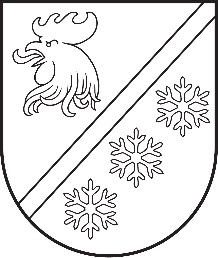 Reģ. Nr. 90000054572Saieta laukums 1, Madona, Madonas novads, LV-4801 t. 64860090, e-pasts: pasts@madona.lv ___________________________________________________________________________MADONAS NOVADA PAŠVALDĪBAS DOMESLĒMUMSMadonā2023. gada 28. decembrī						        	     		      Nr. 819								                (protokols Nr. 23, 33. p.)Par Sadarbības teritorijas civilās aizsardzības plāna sadaļu par pasākumiem militāra iebrukuma vai kara gadījumāMinistru kabineta 2017. gada 7. novembra noteikumos Nr. 658 ,,Noteikumi par civilās aizsardzības plānu struktūru un tajos iekļaujamo informāciju” (turpmāk – Noteikumi) paredzēts, ka sadarbības teritorijas civilās aizsardzības plānā līdz 2024. gada 1. janvārim jāiekļauj sadaļa par darbību militāra iebrukuma vai kara gadījumā, kā arī dotas plānošanas vadlīnijas.Noteikumu 5.2 punktā  noteikts, ka Sadarbības teritorijas civilās aizsardzības plāna sadaļai par darbību militāra iebrukuma vai kara gadījumā pēc tās izstrādes (informācijas aizpildes) un apstiprināšanas tiek piešķirts ierobežotas pieejamības informācijas statuss, un tās kopija tiek nosūtīta attiecīgajai Nacionālo bruņoto spēku struktūrvienībai.   Pašvaldību likuma 10. panta pirmās daļas 21. punktā paredzēts, ka dome ir tiesīga izlemt ikvienu pašvaldības kompetences jautājumu un tikai domes kompetencē ir pieņemt lēmumus citos ārējos normatīvajos aktos paredzētajos gadījumos. Civilās aizsardzības un katastrofas pārvaldīšanas likuma 11. panta pirmās daļas 3. punkta noteikts, ka pašvaldības domes uzdevums ir apstiprināt sadarbības teritorijas civilās aizsardzības plānu.Pamatojoties uz Pašvaldību likuma 10. panta pirmās daļas 21. punktu, Civilās aizsardzības un katastrofas pārvaldīšanas likuma 11. panta pirmās daļas 3. punktu, Ministru kabineta 2017. gada 7. novembra noteikumos Nr. 658 ,,Noteikumi par civilās aizsardzības plānu struktūru un tajos iekļaujamo informāciju” 4.9. punktu, atklāti balsojot: PAR – 18 (Agris Lungevičs, Aigars Šķēls, Aivis Masaļskis, Andris Dombrovskis, Andris Sakne, Artūrs Čačka, Artūrs Grandāns, Arvīds Greidiņš, Gatis Teilis, Gunārs Ikaunieks, Guntis Klikučs, Iveta Peilāne, Kaspars Udrass, Māris Olte, Rūdolfs Preiss, Sandra Maksimova, Valda Kļaviņa, Zigfrīds Gora), PRET – NAV, ATTURAS – NAV, Madonas novada pašvaldības dome NOLEMJ:Apstiprināt Madonas sadarbības teritorijas civilās aizsardzības plāna sadaļu par darbību militāra iebrukuma vai kara gadījumā un iekļaut to Madonas sadarbības teritorijas civilās aizsardzības plānā. Uzdot Juridiskās un personāla nodaļas Darba aizsardzības, civilās aizsardzības un ugunsdrošības jomas speciālistam Madonas sadarbības teritorijas civilās aizsardzības plāna sadaļas par darbību militāra iebrukuma vai kara gadījumā kopiju nosūtīt Nacionālo bruņoto spēku struktūrvienībai.Pielikumā: Madonas sadarbības teritorijas civilās aizsardzības plāna sadaļa par darbību militāra iebrukuma vai kara gadījumā.             Domes priekšsēdētājs					             A. Lungevičs	Kaļva 28080579ŠIS DOKUMENTS IR ELEKTRONISKI PARAKSTĪTS AR DROŠU ELEKTRONISKO PARAKSTU UN SATUR LAIKA ZĪMOGU